بيان وفد جمهورية مصر العربيةفي جلسة المراجعة الدورية الشاملة لسريلانكافبراير 2023***السيد الرئيس،يرحب وفد مصر بالوفد رفيع المستوى لحكومة سريلانكا، ويُعرب عن تقديره للجهود التي تبذلها من أجل تعزيز وحماية حقوق الإنسان، وكذا العمل على تنفيذ التوصيات التي قبلت بها خلال الاستعراض الدوري الشامل في السابق، ونثني على التعديلات الدستورية الأخيرة التي تم إقرارها أكتوبر الماضي، وتعديل قانون القضاء الإرهاب.وفي إطار الحوار البناء، يوصي وفد مصر حكومة سريلانكا بالآتي: النظر في توفير الموارد الكافية للجنة حقوق الإنسان من أجل دعمها في مواصلة عملها. تعزيز مشاركة المرأة في الحياة السياسية والاقتصادية والعامة.مواصلة العمل على ضمان حصول جميع الأطفال على التعليم المناسب، بما في ذلك الأطفال ذوي الإعاقة والأطفال في المناطق الريفية.وختاماً نتمنى لوفد سريلانكا كل التوفيق خلال الجلسة.شكرًا. ــــــــالبعثة الدائمة لجمهورية مصر العربية لدى مكتب الأمم المتحدة ومنظمة التجارة العالمية والمنظمات الدولية الأخرى بجنيفــ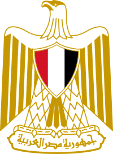 Permanent  Mission Of  Egypt to United Nations Office, World Trade Organization and other International Organizations in Genevaـــــــ